ПРАВИТЕЛЬСТВО РЕСПУБЛИКИ ТЫВА
ПОСТАНОВЛЕНИЕТЫВА РЕСПУБЛИКАНЫӉ ЧАЗАА
ДОКТААЛот 15 декабря 2021 г. № 701г. КызылО внесении изменений в постановление Правительства Республики Тыва от 8 октября 2020 г. № 488В соответствии со статьей 179 Бюджетного кодекса Российской Федерации Правительство Республики Тыва ПОСТАНОВЛЯЕТ:1. Внести в постановление Правительства Республики Тыва от 8 октября           2020 г. № 488 «Об утверждении государственной программы Республики Тыва «Развитие информационного общества и средств массовой информации в Республике Тыва на 2021-2025 годы» следующие изменения:1) в пункте 2 постановления слова «информатизации и связи» заменить словами «цифрового развития»;2) в государственной программе «Развитие информационного общества и средств массовой информации в Республике Тыва на 2021-2025 годы» (далее – Программа):а) в паспорте Программы:в позиции «Государственный заказчик Программы» слова «информатизации и связи» заменить «цифрового развития»;в позиции «Ответственный исполнитель» слова «информатизации и связи» заменить словами «цифрового развития»;в позиции «Участники Программы» слова «Министерство образования и науки Республики Тыва» заменить словами «Министерство образования Республики Тыва», слова «Министерство экономики Республики Тыва» заменить словами «Министерство экономического развития и промышленности Республики Тыва», слова «Министерство культуры Республики Тыва» заменить словами «Министерство культуры и туризма Республики Тыва», слова «Министерство строительства и жилищно-коммунального хозяйства Республики Тыва» заменить словами «Министерство строительства Республики Тыва»;позицию «Целевые показатели (индикаторы) Программы» дополнить абзацем следующего содержания:«Доля региональных массовых социально значимых услуг, реализуемых в субъекте Российской Федерации в электронном виде ‎с применением ЦАР, от общего количества региональных массовых социально значимых услуг, предоставляемых в каждом отдельном субъекте Российской Федерации: в 2022 году составляет не менее 55 процентов; в 2023 году составляет не менее 75 процентов; в 2024 году составляет не менее 95 процентов.»;позицию «Объемы бюджетных ассигнований Программы» изложить в следующей редакции:б) в разделе IV:в абзаце втором цифры «1844330,1» заменить цифрами «2017030,6», цифры «1792385,4» заменить цифрами «1816957,9», цифры «51944,7» заменить цифрами «200072,7»;абзац третий изложить в следующей редакции: «в 2021 г. – 318520,4 тыс. рублей за счет средств республиканского бюджета;»;абзац четвертый изложить в следующей редакции: «в 2022 г. – 340231,3 тыс. рублей, в том числе 335566,3 тыс. рублей за счет средств республиканского бюджета, 4665 тыс. рублей за счет средств федерального бюджета;»;в абзаце пятом цифры «352179,6» заменить цифрами «338925,4», цифры «300234,9» заменить цифрами «300208,2», цифры «51944,7» заменить цифрами «38717,2»;абзац шестой изложить в следующей редакции: «в 2024 г. – 571063,4 тыс. рублей, в том числе 156690,5 тыс. рублей за счет средств республиканского бюджета, 156690,5 тыс. рублей за счет средств федерального бюджета;»;в абзаце девятом слова «Министерство информатизации и связи Республики Тыва» заменить словами «Министерство цифрового развития Республики Тыва».в) приложение № 1 к Программе изложить в следующей редакции:«Приложение № 1к государственной программе Республики Тыва «Развитие информационного общества и средств массовой информации в Республике Тыва на 2021-2025 годы»С И С Т Е М Апрограммных мероприятий подпрограммы 1 «Развитиеинформационного общества в Республике Тыва на 2021-2025годы» государственной программы Республики Тыва «Развитиеинформационного общества и средств массовой информациив Республике Тыва на 2021-2025 годы»г) приложение № 2 к Программе дополнить позицией следующего содержания:д) приложение № 3 к Программе изложить в следующей редакции:«Приложение № 3к государственной программе Республики Тыва «Развитие информационного обществаи средств массовой информации в Республике Тыва на 2021-2025 годы»С И С Т Е М Апрограммных мероприятий подпрограммы 2 «Повышение качестваоказания услуг на базе многофункциональных центров предоставления государственных и муниципальных услуг по принципу «одного окна» в Республике Тыва на 2021-2025 годы» государственной программы Республики Тыва «Развитие информационного общества и средств массовой информации в Республике Тыва на 2021-2025 годы»е) приложение № 5 к Программе изложить в следующей редакции:«Приложение № 5к государственной программе Республики Тыва «Развитие информационного общества и средств массовой информации в Республике Тыва на 2021-2025 годы»П Е Р Е Ч Е Н Ьмероприятий подпрограммы 3 «Развитие средств массовойинформации, книгоиздания и полиграфии в Республике Тывана 2021-2025 годы» государственной программы РеспубликиТыва «Развитие информационного общества и средств массовойинформации в Республике Тыва на 2021-2025 годы»ж) в приложении № 7 к Программе:в столбце 4 «Ответственные за исполнение»:в позиции 1.6 слова «Министерства информатизации и связи Республики Тыва» заменить словами «Министерства цифрового развития Республики Тыва»;в позиции 4.2 слова «Министерство образования и науки Республики Тыва, Министерство информатизации и связи Республики Тыва» заменить словами «Министерство образования Республики Тыва, Министерство цифрового развития Республики Тыва»;в позиции 4.3 слова «Министерство образования и науки Республики Тыва, Министерство информатизации и связи Республики Тыва» заменить словами «Министерство образования Республики Тыва, Министерство цифрового развития Республики Тыва»;в позиции 5.1 слова «Министерства информатизации и связи Республики Тыва» заменить словами «Министерства цифрового развития Республики Тыва»;в позиции 5.2 слова «Министерства информатизации и связи Республики Тыва» заменить словами «Министерства цифрового развития Республики Тыва»;в позиции 7.1 слова «Министерство информатизации и связи Республики Тыва» заменить словами «Министерство цифрового развития Республики Тыва»;в позиции 7.2 слова «Министерство информатизации и связи Республики Тыва» заменить словами «Министерство цифрового развития Республики Тыва»;в позиции 7.3 слова «Министерство информатизации и связи Республики Тыва» заменить словами «Министерство цифрового развития Республики Тыва»;в позиции 7.4 слова «Министерство информатизации и связи Республики Тыва» заменить словами «Министерство цифрового развития Республики Тыва»;в позиции 7.5 слова «Министерство информатизации и связи Республики Тыва» заменить словами «Министерство цифрового развития Республики Тыва»;в позиции 7.6 слова «Министерство информатизации и связи Республики Тыва» заменить словами «Министерство цифрового развития Республики Тыва»;в позиции 7.7. слова «Министерство информатизации и связи Республики Тыва» заменить словами «Министерство цифрового развития Республики Тыва»;в позиции 7.8 слова «Министерство информатизации и связи Республики Тыва» заменить словами «Министерство цифрового развития Республики Тыва»;з) дополнить приложением № 8 следующего содержания:«Приложение № 8к государственной программеРеспублики Тыва «Развитие информационного общества исредств массовой информациив Республике Тыва на2021-2025 годы»П Р А В И Л Апредоставления субсидии из республиканского бюджетаРеспублики Тыва юридическим лицам, осуществляющимдеятельность в сфере инфокоммуникационных технологий,  для обеспечения эксплуатации и функционирования межведомственных государственных информационных систем, оператором которых является Министерство цифрового развития Республики Тыва1. Настоящие Правила устанавливают механизм предоставления субсидии из республиканского бюджета Республики Тыва юридическим лицам (за исключением государственных (муниципальных) учреждений), осуществляющим деятельность в сфере инфокоммуникационных технологий, для обеспечения эксплуатации и функционирования межведомственных государственных информационных систем, оператором которых является Министерство цифрового развития Республики Тыва (далее соответственно – субсидия, получатель субсидии).2. Субсидия предоставляется получателю субсидии в соответствии со сводной бюджетной росписью республиканского бюджета Республики Тыва в пределах лимитов бюджетных обязательств, утвержденных Министерству цифрового развития Республики Тыва (далее – Министерство) как главному распорядителю бюджетных средств по соответствующему подразделу, целевой статье и виду расходов бюджетной классификации.Информация о субсидии, подлежащей предоставлению в соответствии с настоящим Порядком, размещается на едином портале бюджетной системы Российской Федерации в информационно-телекоммуникационной сети «Интернет» (в разделе единого портала) при формировании проекта закона (решения) о бюджете (проекта закона (решения) о внесении изменений в закон (решение) о бюджете) (при наличии технической возможности).В случае уменьшения главному распорядителю как получателю бюджетных средств ранее доведенных лимитов бюджетных обязательств, указанных в настоящих Правилах, приводящего к невозможности предоставления субсидии в размере, определенном в соглашении, Министерство цифрового развития Республики Тыва должно обеспечить согласование новых условий таких договоров (соглашений) в соответствии с общими требованиями, утвержденными Правительством Российской Федерации, а в случае недостижения согласия по новым условиям - расторгнуть соглашение.3. Субсидия предоставляется для обеспечения эксплуатации и функционирования межведомственных государственных информационных систем, оператором которых является Министерство цифрового развития Республики Тыва.Субсидия предоставляется юридическим лицам на основании конкурса, проводимого Министерством цифрового развития Республики Тыва, исходя из наилучших условий достижения результатов, в целях достижения которых предоставляется субсидия.4. Юридическое лицо, претендующее на получение субсидии, должно соответствовать следующим критериям:а) наличие центра обработки данных для обеспечения эксплуатации и функционирования межведомственных государственных информационных систем;б) наличие специалистов, позволяющих выполнять работы и услуги:по поддержке и развитию территориальной сети передачи данных (в том числе защищенной) для государственных нужд и малых населенных пунктов;по техническому сопровождению и обеспечению стабильной работы единой системы электронного документооборота органов исполнительной власти Республики Тыва, установка дополнительных программных модулей, установка дополнительных рабочих мест;по техническому сопровождению и модификации системы электронной цифровой подписи: организация выдачи сертификатов ключей электронной подписи, обновление программного обеспечения;по сопровождению инфраструктуры сетей связи, в том числе защищенных и серверных мощностей центра обработки данных, сопровождение технологии виртуализации;по сопровождению информационной системы «Мастер электронных форм запросов»;по созданию и обеспечению устойчивого функционирования системы межведомственного электронного взаимодействия на базе единого центра обработки данных органов исполнительной власти Республики Тыва;по обеспечению возможности подключения информационных систем органов власти к системе межведомственного взаимодействия;по сопровождению дизель-генераторного устройства, обеспечивающего гарантированное электропитание для центра обработки данных, системы обеспечения вызова экстренных оперативных служб через единый номер «112» на территории Республики Тыва, аппаратно-программного комплекса «Безопасный город», студии регионального телевизионного канала «Тува 24»;по формированию сети центров телефонного обслуживания населения по вопросам получения государственных и муниципальных услуг;по поддержке функционирования специализированного «конструктора» для информационного наполнения разделов органов исполнительной власти и органов местного самоуправления Республики Тыва на официальном сайте Республики Тыва, поддержка функционирования официального сайта на базе технологии многосайтовости;по внедрению приоритетных проектов в области информатизации;в) отсутствие неисполненной обязанности по уплате налогов, сборов, страховых взносов, пеней, штрафов, процентов, подлежащих уплате в соответствии с законодательством Российской Федерации о налогах и сборах;г) отсутствие просроченной задолженности по возврату в республиканский бюджет Республики Тыва субсидий, бюджетных инвестиций, предоставленных в том числе в соответствии с иными правовыми актами, и иной просроченной задолженности перед республиканским бюджетом Республики Тыва;д) юридические лица не должны находиться в процессе реорганизации (за исключением реорганизации в форме присоединения к юридическому лицу, являющемуся участником отбора, другого юридического лица), ликвидации, в отношении них не введена процедура банкротства, деятельность участника отбора не приостановлена в порядке, предусмотренном законодательством Российской Федерации;е) получатели субсидии не должны являться иностранными юридическими лицами, а также российскими юридическими лицами, в уставном (складочном) капитале которых доля участия иностранных юридических лиц, местом регистрации которых является государство или территория, включенные в утверждаемый Министерством финансов Российской Федерации перечень государств и территорий, предоставляющих льготный налоговый режим налогообложения и (или) не предусматривающих раскрытия и предоставления информации при проведении финансовых операций (офшорные зоны) в отношении таких юридических лиц, в совокупности превышает 50 процентов;ж) получатели субсидии не должны получать средства из республиканского бюджета Республики Тыва на основании иных нормативных правовых актов или муниципальных правовых актов на указанные в пункте 3 настоящих Правил цели.5. Субсидии предоставляются организациям на частичное возмещение затрат, связанных с обеспечением функционирования государственных информационных систем, оператором которых является Министерство.Размер субсидии рассчитывается как разница между расходами, сгруппированными по статьям затрат, и суммой доходов от оказания услуг. Размер субсидии определяется по следующей формуле:С = Р - Д (тыс. рублей), где:С – субсидии на покрытие убытка;Д – сумма доходов, полученных в результате реализации товаров, работ и услуг;Р – расходы организации, отнесенные к расходам на реализацию мероприятий в соответствии с настоящим пунктом.6. К указанным в пункте 5 настоящих Правил расходам относятся следующие виды затрат:на оплату труда непосредственно занятых в реализации информационного проекта штатных сотрудников с учетом страховых взносов в соответствии с действующим законодательством Российской Федерации;на приобретение расходных материалов;на аренду нежилых помещений, автотранспорта, оргтехники;на обеспечение командировочных расходов;на регистрацию доменного имени портала (сайта) в информационно-телекоммуникационной сети «Интернет»;на трафик, необходимый для работы государственных информационных систем;на оплату услуг по технической поддержке портала (сайта) и обеспечению его безопасности и бесперебойной работы;на оплату хостинга портала (сайта);на оплату услуг по трансляции праздничных мероприятий;на содержание центра обработки данных;на приобретение прав использования либо исключительных прав на результаты интеллектуальной деятельности и (или) на средства индивидуализации, включая результаты их доработки и модернизации, оплату услуг (выполнение работ) по созданию, модернизации, сопровождению и технической защите информационных систем (включая государственные информационные системы);на оплату услуг связи в малых населенных пунктах.6.1. До 15 декабря на едином портале, а также при необходимости на официальном сайте Министерства (minsvyaz.rtyva.ru) должно быть размещено объявление о проведении конкурсного отбора.Заявки в письменной либо в электронной форме принимаются в течение 30 календарных дней, следующих за днем размещения объявления о проведении отбора.Заявки в письменной форме принимаются по адресу: г. Кызыл, ул. Красноармейская, д. 100.Заявки в электронной форме направляются на электронную почту: minsvaz@rtyva.ru.В течение срока приема документов могут быть направлены запросы в Министерство в электронной форме о разъяснении порядка объявления о проведении отбора, которые должны быть рассмотрены Министерством в течение 3 рабочих дней.Заявки могут быть отозваны в течение 5 дней после завершения срока приема заявок.7. Для получения субсидии получатель субсидии представляет в Министерство:а) заявление на предоставление субсидии по форме согласно приложению № 1 к настоящему Порядку;б) копию учредительного документа организации;в) копию штатного расписания организации;г) расчет размера субсидии в виде сметы расходов по форме согласно приложению № 2 к настоящему Порядку;д) банковские реквизиты для перечисления субсидии.8. Министерство регистрирует заявление на предоставление субсидии в день его поступления в специальном журнале, который должен быть пронумерован, прошнурован и скреплен печатью. При выявлении несоответствия представленных документов перечню, указанному в пункте 7 настоящих Правил, уведомляет получателя субсидии о необходимости устранения выявленных нарушений и (или) представления недостающих документов с указанием срока их устранения, который не должен превышать 5 рабочих дней со дня получения уведомления.9. Министерство в течение 5 рабочих дней со дня поступления документов, указанных в пункте 7 настоящих Правил, запрашивает в отношении получателей субсидии в порядке межведомственного информационного взаимодействия следующие документы:а) выписку из Единого государственного реестра юридических лиц;б) справку налогового органа об отсутствии (наличии) у получателя субсидии задолженности по налогам и сборам в бюджетную систему Российской Федерации.10. Министерство образует Комиссию по рассмотрению представленных заявок. Положение и состав комиссии утверждается ведомственным актом Министерства. В состав комиссии также включаются члены общественных советов при Министерстве.В срок не более 10 рабочих дней со дня завершения представления документов, указанных в пункте 7 настоящих Правил, комиссия проверяет их правильность, полноту оформления и соответствие получателей субсидии критериям и условиям, определенным в пункте 4 настоящих Правил. Члены Комиссии по каждой заявке дают оценку по балльной шкале от 1 до 10 в зависимости от соответствия критериям и условиям, указанным в пункте 4 настоящего Порядка.По результатам рассмотрения Комиссия суммирует набранные баллы участников и выявляет победителя конкурса по сумме наибольшего количества баллов. Решение Комиссии оформляется протоколом.Итоги конкурса направляются претендентам в срок не более 5 рабочих дней после выявления победителя конкурса письменно и в электронной форме.В течение 14-го календарного дня, следующего за днем определения победителя, сведения о победителе размещаются на едином портале, а также при необходимости на официальном сайте Министерства (minsvyaz.rtyva.ru).11. Основанием для отказа в предоставлении субсидии является:несоответствие представленных получателем субсидии документов требованиям, определенным пунктом 7 настоящих Правил, или непредставление (предоставление не в полном объеме) указанных документов;недостоверность представленной получателем субсидии информации;несоответствие получателя субсидии требованиям, указанным в пункте 4 настоящих Правил;подача участником отбора заявки после даты и (или) времени, определенных для подачи заявок.12. Предоставление субсидии осуществляется на основании соглашения о предоставлении субсидии по форме, установленной Министерством финансов Республики Тыва, заключаемого между Министерством и получателем субсидии (далее – соглашение), которое предусматривает:а) цели, порядок, размер, сроки и условия предоставления субсидии;б) права, обязанности и ответственность сторон за нарушение условий соглашения;в) показатели результативности использования субсидии, согласно приложению № 3 к настоящим Правилам;г) последствия недостижения получателем субсидии установленного значения показателя результативности использования субсидии;д) порядок и сроки представления отчетности об использовании субсидии;е) порядок и случаи возврата в текущем финансовом году остатков субсидии, не использованной в отчетном финансовом году;ж) порядок возврата субсидии при нарушении условий и целей, установленных при ее предоставлении;з) субсидии предоставляются получателю субсидии при условии наличия согласия получателя субсидии и лиц, являющихся поставщиками (подрядчиками, исполнителями) по соглашению, заключенному в целях исполнения обязательств по договорам (соглашениям) о предоставлении субсидий (за исключением государственных (муниципальных) унитарных предприятий, хозяйственных товариществ и обществ с участием публично-правовых образований в их уставных (складочных) капиталах, а также коммерческих организаций с участием таких товариществ и обществ в их уставных (складочных) капиталах), на осуществление Министерством и органами государственного финансового контроля Республики Тыва проведения проверок соблюдения получателем субсидии условий, целей и порядка их предоставления;и) направления расходов субсидий;к) возможность осуществления расходов, источником финансового обеспечения которых являются неиспользованные в отчетном финансовом году остатки субсидии, и включении таких положений в соглашение при принятии Министерством по согласованию с Министерством финансов Республики Тыва решения о наличии потребности в указанных средствах;л) запрет приобретения за счет средств субсидии иностранной валюты, за исключением операций, осуществляемых в соответствии с валютным законодательством Российской Федерации при закупке (поставке) высокотехнологичного импортного оборудования, сырья и комплектующих изделий, а также связанных с достижением целей предоставления этих средств иных операций, определенных нормативными правовыми актами, регулирующими предоставление субсидии ее получателю.13. Соглашение о предоставлении субсидии заключается не позднее 10 рабочих дней со дня принятия решения о предоставлении субсидии.В случае уклонения победителя от заключения соглашения соглашение подписывается со вторым по значимости победителем, в противном случаем конкурс считается не состоявшимся и проводится повторно.14. Министерство составляет заявку на кассовый расход за счет средств республиканского бюджета Республики Тыва и представляет их в Министерство финансов Республики Тыва, о чем в течение 3 календарных дней уведомляет получателя субсидии.15. Субсидия перечисляется на расчетные счета получателей субсидий, открытые в кредитных организациях, в течение 10 рабочих дней после поступления финансовых средств на лицевой счет Министерства.16. Получатель субсидии представляет в Министерство отчет об использовании субсидии по форме и в сроки, которые установлены соглашением.17. Получатель субсидии несет ответственность за достоверность сведений, содержащихся в представленных им документах, и за нарушение условий предоставления субсидии согласно соглашению и законодательству.18. В случаях нарушения условий предоставления субсидии и нецелевого расходования получателем субсидии бюджетных средств Министерство письменно уведомляет о необходимости устранения выявленных нарушений с указанием сроков их устранения.19. В случаях неустранения нарушений в установленный в уведомлении срок или невозможности их устранения Министерство в течение 5 рабочих дней со дня истечения указанного срока принимает решение о возврате субсидии.Размер субсидии, подлежащий возврату по основаниям, выявленным в соответствии с настоящим пунктом, ограничивается размером средств, в отношении которых были установлены факты нарушений.20. В случае невыполнения показателей результативности использования субсидий, определенных соглашением, применяются штрафные санкции в размере 1/300 ставки рефинансирования Центрального Банка России.21. В случае образования неиспользованного остатка субсидии, полученной в отчетном финансовом году, получатель субсидии обязан в течение 7 дней в письменной форме уведомить об этом Министерство.22. В случаях, предусмотренных настоящим Порядком и соглашением, возврат субсидии осуществляется получателем субсидии в двухнедельный срок со дня получения письменного уведомления Министерства о необходимости возврата субсидии или ее неиспользованного остатка путем перечисления соответствующих средств на лицевой счет Министерства.23. При отказе получателя субсидии от добровольного возврата в установленные сроки указанных средств они взыскиваются в судебном порядке в соответствии с законодательством Российской Федерации.24. Министерство, Служба по финансово-бюджетному надзору Республики Тыва осуществляют обязательную проверку соблюдения получателем субсидии условий, целей и порядка предоставления субсидии.25. Контроль за правильным исчислением и выплатой субсидии, а также ее целевым использованием осуществляет Министерство.____________Приложение № 1к Правилам предоставления субсидии изреспубликанского бюджета Республики Тываюридическим лицам, осуществляющим деятельность в сфере инфокоммуникационных технологий, для обеспечения эксплуатации и функционирования межведомственных государственных информационных систем, оператором которых является Министерствоцифрового развития Республики ТываФормаЗ А Я В Л Е Н И Ена предоставление субсидии из республиканского бюджетаРеспублики Тыва юридическим лицам, осуществляющимдеятельность в сфере инфокоммуникационных технологий,для обеспечения эксплуатации и функционированиямежведомственных государственных информационныхсистем, оператором которых является Министерствоцифрового развития Республики Тыва________________________________________________________________________(полное наименование и ИНН организации)________________________________________________________________________(юридический адрес организации, телефоны)Объем запрашиваемой Заявителем субсидии составляет ___________________(цифрами)(_________________________________________________________________) рублей(прописью)в целях возмещения фактически  понесенных  и  (или) финансового обеспечения затрат на  обеспечение  эксплуатации  и  функционирования  межведомственных государственных информационных систем _____________________________________(полное наименование информационной системы)________________________________________________________________________________________________________________________________________________,(адрес места нахождения)а именно на реализацию следующих мероприятий:Настоящим подтверждаю, что Заявитель________________________________________________________________________(полное наименование организации)- не находится в процессе ликвидации;- в отношении Заявителя не проводятся процедуры банкротства;- не имеет просроченной задолженности по уплате налогов, сборов и иных обязательных платежей в бюджеты бюджетной системы Российской Федерации;- деятельность Заявителя не приостановлена в порядке, предусмотренном Кодексом Российской Федерации об административных правонарушениях.Заявитель подтверждает и гарантирует достоверность сведений, содержащихся в заявке и прилагаемых к ней документах.Заявитель не возражает против доступа к представленной информации лиц, осуществляющих проверку представленных документов.Перечень прилагаемых к заявке документов:Руководитель:________________________________________________________________________(полное наименование организации)________________________________________________________________________(И.О. Фамилия)_______________________________________________   ________________________                       (печать (при наличии) и подпись)                                                            (дата)Приложение № 2к Правилам предоставления субсидии изреспубликанского бюджета Республики Тываюридическим лицам, осуществляющим деятельностьв сфере инфокоммуникационных технологий, дляобеспечения эксплуатации и функционированиямежведомственных государственных информационныхсистем, оператором которых является Министерствоцифрового развития Республики ТываФормаРАСЧЕТсубсидии организации____________________________________________(наименование)за ________________________________ 20___ года(месяц, отчетный квартал)тыс. рублейРуководитель организации ___________________________ Ф.И.О.                                 (подпись)Главный бухгалтер        ___________________________ Ф.И.О.                                 (подпись)«Утверждаю»Руководитель_____________________________________________          (наименование уполномоченного органа)__________________________ Ф.И.О.«____» _______________ 20__ г.Приложение № 3к Правилам предоставления субсидии изреспубликанского бюджета Республики Тываюридическим лицам, осуществляющим деятельность в сфере инфокоммуникационных технологий, для обеспечения эксплуатации и функционирования межведомственных государственных информационных систем, оператором которых является Министерствоцифрового развития Республики ТываПОКАЗАТЕЛИрезультативности использования субсидиии) в подпрограмме 1 «Развитие информационного общества в Республике Тыва на 2021-2025 годы»:в паспорте:в позиции «Государственный заказчик Подпрограммы» слова «Министерство информатизации и связи Республики Тыва» заменить словами «Министерство цифрового развития Республики Тыва»;в позиции «Исполнитель Подпрограммы» слова «Министерство информатизации и связи Республики Тыва» заменить словами «Министерство цифрового развития Республики Тыва».в позиции «Участники Подпрограммы» слова «Министерство образования и науки Республики Тыва» заменить словами «Министерство образования Республики Тыва», слова «Министерство экономики Республики Тыва» заменить словами Министерство экономического развития и промышленности Республики Тыва, слова «Министерство культуры Республики Тыва» заменить словами «Министерство культуры и туризма Республики Тыва», слова «Министерство строительства и жилищно-коммунального хозяйства Республики Тыва» заменить словами «Министерство строительства Республики Тыва»;позицию «Целевые показатели (индикаторы) Подпрограммы» дополнить показателем следующего содержания:«доля региональных массовых социально значимых услуг, реализуемых в субъекте Российской Федерации в электронном виде ‎с применением ЦАР, от общего количества региональных массовых социально значимых услуг, предоставляемых в каждом отдельном субъекте Российской Федерации: в 2022 году составляет не менее 55 процентов; в 2023 году составляет не менее 75 процентов; в 2024 году составляет не менее 95 процентов»;позицию «Объемы бюджетных ассигнований Подпрограммы» изложить в следующей редакции:в разделе IV:абзац первый изложить в следующей редакции:«Объем финансирования подпрограммы 1 «Развитие информационного общества в Республике Тыва на 2021-2025 годы» составляет всего 1096120,1 тыс. рублей, в том числе 1082125,1 тыс. рублей за счет средств республиканского бюджета, 13995 тыс. рублей за счет средств федерального бюджета, в том числе по годам:»;абзацы второй-шестой изложить в следующей редакции:«в 2021 г. – 161973,3 тыс. рублей за счет средств республиканского бюджета;в 2022 г. – 199892,5 тыс. рублей, в том числе 195227,5 тыс. рублей за счет средств республиканского бюджета, 4665 тыс. рублей за счет федерального бюджета;в 2023 г. – 165655,8 тыс. рублей, в том числе 160990,8 тыс. рублей за счет средств республиканского бюджета, 4665 тыс. рублей за счет средств федерального бюджета;в 2024 г. – 270983,6 тыс. рублей, в том числе 266318,6 тыс. рублей за счет средств республиканского бюджета, 4665 тыс. рублей за счет средств федерального бюджета;в 2025 г. – 297614,9 тыс. рублей за счет средств республиканского бюджета.»;в абзаце восьмом слова «Министерство информатизации и связи Республики Тыва» заменить словами «Министерство цифрового развития Республики Тыва».к) в подпрограмме 2 «Повышение качества оказания услуг на базе многофункциональных центров предоставления государственных и муниципальных услуг по принципу «одного окна» в Республике Тыва на 2021-2025 годы»:в паспорте:в позиции «Государственный заказчик Подпрограммы» слова «Министерство информатизации и связи Республики Тыва» заменить словами «Министерство цифрового развития Республики Тыва»;в позиции «Исполнитель подпрограммы» слова «Министерство информатизации и связи Республики Тыва» заменить словами «Министерство цифрового развития Республики Тыва»;позицию «Объемы финансирования на реализацию Подпрограммы» изложить в следующей редакции:в раздел IV изложить в следующей редакции:«IV. Обоснование финансовых и материальных затратДостижение целей, предусмотренных Подпрограммой, возможно при условии финансирования подпрограммных мероприятий в установленных объемах из средств республиканского бюджета. Объем финансирования Подпрограммы составляет 495947,4 тыс. рублей, из них 309869,7 тыс. рублей за счет средств республиканского бюджета, 186077,7 тыс. рублей за счет средств федерального бюджета, в том числе по годам:в 2021 г. – 61609,3 тыс. рублей за счет средств республиканского бюджета;в 2022 г. – 57536,8 тыс. рублей за счет средств республиканского бюджета;в 2023 г. – 91113,5 тыс. рублей, в том числе 57088 тыс. рублей за счет республиканского бюджета, 34025,5 тыс. рублей за счет средств федерального бюджета;в 2024 г. – 217546,2 тыс. рублей, в том числе 65520,7 тыс. рублей за счет средств республиканского бюджета, 152025,5 тыс. рублей за счет средств федерального бюджета;в 2025 г. – 68141,6 тыс. рублей за счет средств республиканского бюджета.Объем финансирования Подпрограммы за счет средств республиканского бюджета носит прогнозный характер и подлежит ежегодной корректировке исходя из возможностей республиканского бюджета Республики Тыва.»;л) в подпрограмме 3 «Развитие средств массовой информации, книгоиздания и полиграфии в Республике Тыва» на 2021-2025 годы»:в паспорте:в позиции «Государственный заказчик Подпрограммы» слова «Министерство информатизации и связи Республики Тыва» заменить словами «Министерство цифрового развития Республики Тыва»;в позиции «Исполнитель Подпрограммы» слова «Министерство информатизации и связи Республики Тыва» заменить словами «Министерство цифрового развития Республики Тыва»;позицию «Объемы бюджетных ассигнований Подпрограммы» паспорта Подпрограммы изложить в следующей редакции:в разделе IV:в абзаце первом цифры «422913,2» заменить цифрами «424963,1»;в абзаце втором цифры «92887,9» заменить цифрами «94937,8»;в разделе VI:в абзаце первом слова «Министерством информатизации и связи Республики Тыва» заменить словами «Министерством цифрового развития Республики Тыва», слова «Министерством экономики Республики Тыва» заменить словами Министерство экономического развития и промышленности Республики Тыва»;в абзаце втором слова «Министерство информатизации и связи Республики Тыва» заменить словами «Министерство цифрового развития Республики Тыва»;в абзаце третьем слова «Министерство информатизации и связи Республики Тыва» заменить словами «Министерство цифрового развития Республики Тыва».2. Признать утратившим силу постановление Правительства Республики Тыва от 23 ноября 2017 г. № 514 «Об утверждении Порядка предоставления субсидии из республиканского бюджета Республики Тыва юридическим лицам, осуществляющим деятельность в сфере инфокоммуникационных технологий, для обеспечения эксплуатации и функционирования межведомственных государственных информационных систем, оператором которых является Министерство информатизации и связи Республики Тыва».3. Разместить настоящее постановление на «Официальном интернет-портале правовой информации» (www.pravo.gov.ru) и официальном сайте Республики Тыва в информационно-телекоммуникационной сети «Интернет».Глава Республики Тыва						                         В. Ховалыг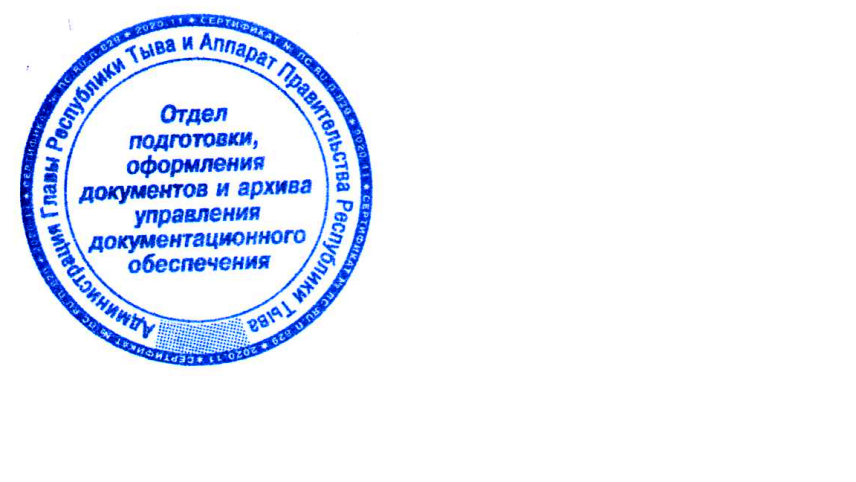 «Объемы бюджетных ассигнований Программы–всего – 2 017 030,6 тыс. рублей, в том числе 1816957,9 тыс. за счет средств республиканского бюджета, 200072,7 тыс. рублей за счет средств федерального бюджета, в том числе по годам:в 2021 г. – 318520,4 тыс. рублей за счет средств республиканского бюджета;в 2022 г. – 340231,3 тыс. рублей, в том числе за счет средств республиканского бюджета 335566,3 тыс. рублей, за счет средств федерального бюджета 4665 тыс. рублей;в 2023 г. – 338925,4 тыс. рублей, в том числе 300208,2 тыс. рублей за счет средств республиканского бюджета, 38717,2 тыс. рублей за счет средств федерального бюджета;в 2024 г. – 571063,4 тыс. рублей, в том числе 414372,9 тыс. рублей за счет средств республиканского бюджета, за счет средств федерального бюджета 156690,5 тыс. рублей;в 2025 г. – 448290,1 тыс. рублей за счет средств республиканского бюджета.Объем финансирования подпрограммы 1 «Развитие информационного общества в Республике Тыва на 2021-2025 годы» составляет всего 1096120,1 тыс. рублей,  в том числе по годам:в 2021 г. – 161973,3 тыс. рублей за счет средств республиканского бюджета;в 2022 г. – 199892,5 тыс. рублей, в том числе 195227,5 тыс. рублей за счет средств республиканского бюджета, 4665 тыс. рублей за счет средств федерального бюджета;  в 2023 г. – 165655,8 тыс. рублей, в том числе 127938,6 тыс. рублей за счет средств республиканского бюджета, 37717,2 тыс. рублей за счет средств федерального бюджета;в 2024 г. – 270983,6 тыс. рублей, в том числе 266318,6 за счет средств республиканского бюджета, 4665 тыс. рублей за счет средств федерального бюджета;в 2025 г. – 297614,9 тыс. рублей за счет средств республиканского бюджета.Объем финансирования подпрограммы 2 «Повышение качества оказания услуг на базе многофункциональных центров предоставления государственных и муниципальных услуг по принципу «одного окна» в Республике Тыва на 2021-2025 годы» составляет всего 495947,4 тыс. рублей, в том числе по годам:в 2021 г. – 61609,3 тыс. рублей за счет средств республиканского бюджета;в 2022 г. - 57536,8 тыс. рублей за счет средств республиканского бюджета;в 2023 г. – 91113,5 тыс. рублей, в том числе 57088 тыс. рублей за счет средств республиканского бюджета, 34052,2 тыс. рублей за счет федерального бюджета;в 2024 г. – 217546,2 тыс. рублей, в том числе 65520,7 тыс. рублей за счет средств республиканского бюджета, 152025,5 тыс. рублей за счет федерального бюджета;в 2025 г. – 68141,6 тыс. рублей за счет средств республиканского бюджета.Объем финансирования подпрограммы 3 «Развитие средств массовой информации, книгоиздания и полиграфии в Республике Тыва» на 2021-2025 годы» составляет всего 424963,1 тыс. рублей за счет средств республиканского бюджета, в том числе по годам:в 2021 г. – 94937,8 тыс. рублей за счет средств республиканского бюджета;в 2022 г. – 82802 тыс. рублей за счет средств республиканского бюджета;в 2023 г. – 82156,1 тыс. рублей за счет средств республиканского бюджета;в 2024 г. – 82533,6 тыс. рублей за счет средств республиканского бюджета;в 2025 г. – 82533,6 тыс. рублей за счет средств республиканского бюджета»;Наименование мероприятияИсточники финансированияОбъем финансирования, тыс. рублейОбъем финансирования, тыс. рублейОбъем финансирования, тыс. рублейОбъем финансирования, тыс. рублейОбъем финансирования, тыс. рублейОтветственные за исполнениеОжидаемый результатНаименование мероприятияИсточники финансирования2021 г.2022 г.2023 г.2024 г.2025 г.Ответственные за исполнениеОжидаемый результат1234567891. Цифровое государственное управление1. Цифровое государственное управление1. Цифровое государственное управление1. Цифровое государственное управление1. Цифровое государственное управление1. Цифровое государственное управление1. Цифровое государственное управление1. Цифровое государственное управление1. Цифровое государственное управление1.1. Перевод массовых социально значимых услуг в электронный видреспубликанский бюджет485410 482,710 4011695217000Министерство цифрового развития Республики Тыва, казенное предприятие Республики Тыва «Центр информационных технологий»повышение качества предоставления государственных и муниципальных услуг1.2. Проект «Переход на реестровую модель предоставления государственных и муниципальных услуг и (или) проактивный режим их предоставления с предоставлением республиканский бюджет123456789результата оказания услуги в электронном виде на ЕПГУ»1.3. Проект «Оптимизация системы предоставления государственных и муниципальных услуг в целях сокращения регламентного срока их оказания в 3 раза» (Развитие системы межведомственного электронного взаимодействия)республиканский бюджет227545004500Министерство цифрового развития Республики Тыва, казенное предприятие Республики Тыва «Центр информационных технологий»обеспечение межведомственного электронного взаимодействия при предоставлении государственных и муниципальных услуг гражданам1.4. Проект «Осуществление контрольно-надзорной деятельности, дистанционно в цифровом формате»республиканский бюджет5999,3600600600-Министерство цифрового развития Республики Тыва, контрольно-надзорные органы исполнительной власти Республики Тываснижение административных барьеров и нагрузок для субъектов малого и среднего предпринимательства1.5. Создание единой автоматизированной системы сбора, обработки и анализа данных отраслей экономики и социальной сферы, в том числе:республиканский бюджет17395,210 482,714 4011300013000Министерство цифрового развития Республики Тыва, Администрация Главы Республики Тыва и Аппарат Правительства Республики Тыва, Министерство экономического развития и промышленности  Республики Тываповышение эффективности государственного управления1.5.1. Развитие Ситуационного центра Главы Республики Тывареспубликанский бюджет1092410 482,710 4011300013000Администрация Главы Республики Тыва и Аппарат Правительства Республики Тываповышение эффективности государственного управления1234567891.5.2. Разработка и внедрение ИС «Мониторинг государственных программ»республиканский бюджет6471,2-4000--Министерство экономического развития и промышленности  Республики Тыва, Администрация Главы Республики Тыва и Аппарат Правительства Республики Тываповышение эффективности деятельности управления республикой на основе оперативных данных1.6. Обеспечение функционирования региональной инфраструктуры электронного правительствареспубликанский бюджет33754 957,84 919,133003300Министерство цифрового развития Республики Тываустойчивая работа региональной инфраструктуры электронного правительства1.7. Техническая поддержка и развитие ГИС «Единая система управления кадрами государственной гражданской службы Республики Тыва»республиканский бюджет29922 858,92 836,628403000Администрация Главы Республики Тыва и Аппарат Правительства Республики Тываобеспечение деятельности кадровых подразделений органов государственной власти на федеральном уровне и уровне субъектов Российской Федерации в составе единой информационной системы1.8. Проект «Обеспечение электронного юридически значимого документооборота между органами исполнительной власти, местного самоуправления и подведомственными им учреждениями»республиканский бюджет30003600360036003600Министерство цифрового развития Республики Тываповышение эффективности взаимодействия между органами власти Республики Тыва, снижение бумажного документооборота1234567891.9. Видео-конференц-связь Главы Республики Тывареспубликанский бюджет498513663,613528,955215770Министерство цифрового развития Республики Тываповышение эф-фиктивности взаимодействия между органами власти Республики Тыва1.10. Внедрение информационных систем в деятельность органов исполнительной власти Республики Тывареспубликанский бюджет13119,417459,413318,29352,912000Министерство цифрового развития Республики Тыва, органы исполнительной власти Республики Тываповышение эффективности деятельности и взаимодействия органов исполнительной власти Республики Тыва с обществом1.11. Обновление и сопровождение информационных систем органов исполнительной власти Республики Тывареспубликанский бюджет27270,834 050,932 527,33827539423,3органы исполнительной власти Республики Тываобеспечение технической поддержки информационных систем, обеспечивающих деятельности министерств и ведомств1.12. Субсидии бюджетам субъектов Российской Федерации на поддержку региональных проектов в сфере информационных технологий (Проект «Обеспечение мониторинга и контроля сроков и качества предоставления государственных и муниципальных услуг»)федеральный бюджет466546654665Министерство цифрового развития Республики Тыва, органы исполнительной власти Республики Тывамодернизации ведомственных информационных систем с целью оказания массовых социально значимых услуг (сервисов) органов исполнительной власти субъектов Российской Федерации, муниципальных услуг органов местного самоуправления и услуг бюджетных учреждений (далее – региональные МСЗУ) в электронном виде с применением машиночитаемых цифровых административных регламентов1.12. Субсидии бюджетам субъектов Российской Федерации на поддержку региональных проектов в сфере информационных технологий (Проект «Обеспечение мониторинга и контроля сроков и качества предоставления государственных и муниципальных услуг»)республиканский бюджет47,147,147,1Министерство цифрового развития Республики Тыва, органы исполнительной власти Республики Тывамодернизации ведомственных информационных систем с целью оказания массовых социально значимых услуг (сервисов) органов исполнительной власти субъектов Российской Федерации, муниципальных услуг органов местного самоуправления и услуг бюджетных учреждений (далее – региональные МСЗУ) в электронном виде с применением машиночитаемых цифровых административных регламентов1.13.  Проект «Платформа обратной связи»республиканский бюджет-----органы исполнительной власти Республики Тыва, органы местного самоуправления (по согласованию), Министерство цифрового развития Республики Тываповышение качества и оперативного реагирования на обращения граждан1.14. Создание цифровой платформы «Гостех»республиканский бюджет-----органы исполнительной власти Республики Тыва, органы местного самоуправления (по согласованию), Министерство цифрового развития Республики Тываснижение трудовых и логистических затрат на организацию внутреннего и внешнего делопроизводства и документооборота1.15. Проект «ТАРМ/ АРМ ГС»республиканский бюджет-----Министерство цифрового развития Республики Тыва, органы исполнительной власти Республики Тыва, органы местного самоуправления (по согласованию)увеличение эффективности служащих за счет внедрение информационных технологий2. Информационная инфраструктура2. Информационная инфраструктура2. Информационная инфраструктура2. Информационная инфраструктура2. Информационная инфраструктура2. Информационная инфраструктура2. Информационная инфраструктура2. Информационная инфраструктура2. Информационная инфраструктура2.1. Обеспечение домохозяйств широкополосным доступом к сети «Интернет»республиканский бюджет65001 810,71 796,560009000Министерство цифрового развития Республики Тыва, казенное предприятие Республики Тыва «Центр информационных технологий»обеспечение доступности государственных и муниципальных услуг в электронном виде, а также других сервисов2.2. Развитие центра обработки данных в Республике Тывареспубликанский бюджет62006670,86618,855005500Министерство цифрового развития Республики Тыва, казенное предприятие Республики Тыва «Центр информационных технологий»устойчивое функционирование государственных информационных систем2.4. Обеспечение на участках мировых судей формирования и функционирования необходимой информационно-технологической  и телекоммуникационной  инфраструктуры  для организации защищенного межведомственного электронного взаимодействия, приема исковых заявлений, направляемых в электронном виде, и организации участия в заседаниях мировых судов в режиме видео-конференц-связифедеральный бюджетМинистерство юстиции Республики Тываобеспечено на участках мировых судей защищенного подключения к сети ГАС «Правосудие», а также организации защищённого межведомственного электронного взаимодействия2.4. Обеспечение на участках мировых судей формирования и функционирования необходимой информационно-технологической  и телекоммуникационной  инфраструктуры  для организации защищенного межведомственного электронного взаимодействия, приема исковых заявлений, направляемых в электронном виде, и организации участия в заседаниях мировых судов в режиме видео-конференц-связиреспубликанский бюджетМинистерство юстиции Республики Тываобеспечено на участках мировых судей защищенного подключения к сети ГАС «Правосудие», а также организации защищённого межведомственного электронного взаимодействия3. Информационная безопасность3. Информационная безопасность3. Информационная безопасность3. Информационная безопасность3. Информационная безопасность3. Информационная безопасность3. Информационная безопасность3. Информационная безопасность3. Информационная безопасность3.1. Проведение модернизации системы защиты информации, в том числе аттестация рабочих местреспубликанский бюджет17508,97800,14762,71000010000Министерство цифрового развития Республики Тыва, Администрация Главы Республики Тыва и Аппарат Правительства Республики Тываобеспечение защиты информации в соответствии с требованиями законодательства3.2. Приобретение отечественного софта для органов исполнительной власти Республики Тывареспубликанский бюджет1090009000Министерство цифрового развития Республики Тыва, казенное предприятие Республики Тыва «Центр информационных технологий», Администрация Главы Республики Тыва и Аппарат Правительства Республики Тываобеспечение безопасного функционирования деятельности органов власти Республики Тыва3.3. Субсидии юридическим лицам, осуществляющим деятельность в сфере инфокоммуникационных технологий, для обеспечения эксплуатации и функционирования межведомственных государственных информационных системреспубликанский бюджет27798,224784,624591,32759528422органы исполнительной власти Республики Тываповышение эффективности деятельности органов исполнительной власти Республики Тыва4. Кадры для цифровой экономики4. Кадры для цифровой экономики4. Кадры для цифровой экономики4. Кадры для цифровой экономики4. Кадры для цифровой экономики4. Кадры для цифровой экономики4. Кадры для цифровой экономики4. Кадры для цифровой экономики4. Кадры для цифровой экономики4.1. Обучение работающих специалистов, включая руководителей организаций и сотрудников органов власти и органов местного самоуправления, компетенциям и технологиям, востребованным в условиях цифровой экономикиреспубликанский бюджет6003 811,93 782,264056405Министерство цифрового развития Республики Тыва, органы исполнительной власти Республики Тываобеспечение подготовки высококвалифицированных кадров для цифровой экономики4.2. Предоставление грантов в форме субсидий на создание и поддержку функционирования организаций дополнительного образования детей и (или) детских объединений на базе школ для углубленного изучения математики и информатикиреспубликанский бюджет450450Министерство цифрового развития Республики Тыва, органы исполнительной власти Республики Тывастимулирование роста числа детей для углубленного изучения математики и информатики4.3. Внедрение информационных технологий в образовательную деятельность ГБПОУ «Тувинский техникум информационных технологий»республиканский бюджет---60006000Министерство цифрового развития Республики Тыва, ГБПОУ «Тувинский техникум информационных технологий»увеличение числа специалистов, обладающих навыками цифровой экономики5. Цифровые технологии5. Цифровые технологии5. Цифровые технологии5. Цифровые технологии5. Цифровые технологии5. Цифровые технологии5. Цифровые технологии5. Цифровые технологии5. Цифровые технологии5.1. Внедрение цифровых технологий в экономику, социальную сферу, в том числе в сферы образования, здравоохраненияреспубликанский бюджет18090,523 443,223 260,397380,6117459Министерство цифрового развития Республики Тыва, органы исполнительной власти Республики Тываобеспечение ускоренного развития экономики и социальной сферы5.2. Техническое сопровождение и функционирование портала «Гость Тувы»республиканский бюджет3785,6Министерство цифрового развития Республики Тыва, Министерство экономического развития и промышленности Республики Тывафункционирование информационной системы «Гость Тувы» и ее продвижение в информационном пространствеВсего по Подпрограмме, в том числе:161973,3199892,5165655,8270983,6297614,9Всего по Подпрограмме, в том числе:из республиканского бюджета161973,3195227,5160990,8266318,6297614,9Всего по Подпрограмме, в том числе:из федерального бюджета466546654665-»;«12. Доля региональных массовых социально значимых услуг, реализуемых в субъекте Российской Федерации в электронном виде ‎с применением ЦАР, от общего количества региональных массовых социально значимых услуг, предоставляемых в каждом отдельном субъекте Российской Федерациипроцент-не менее 557595-»;Наименование мероприятияИсточник финансированияОбъемы финансирования (тыс. рублей)Объемы финансирования (тыс. рублей)Объемы финансирования (тыс. рублей)Объемы финансирования (тыс. рублей)Объемы финансирования (тыс. рублей)Ответственные за исполнениеОжидаемый результатНаименование мероприятияИсточник финансирования2021 г.2022 г.2023 г.2024 г.2025 г.Ответственные за исполнениеОжидаемый результат1234567891. Повышение качества оказания услуг на базе многофункциональных центров предоставлениягосударственных и муниципальных услуг по принципу «одного окна» в Республике Тыва на 2021-2025 годы1. Повышение качества оказания услуг на базе многофункциональных центров предоставлениягосударственных и муниципальных услуг по принципу «одного окна» в Республике Тыва на 2021-2025 годы1. Повышение качества оказания услуг на базе многофункциональных центров предоставлениягосударственных и муниципальных услуг по принципу «одного окна» в Республике Тыва на 2021-2025 годы1. Повышение качества оказания услуг на базе многофункциональных центров предоставлениягосударственных и муниципальных услуг по принципу «одного окна» в Республике Тыва на 2021-2025 годы1. Повышение качества оказания услуг на базе многофункциональных центров предоставлениягосударственных и муниципальных услуг по принципу «одного окна» в Республике Тыва на 2021-2025 годы1. Повышение качества оказания услуг на базе многофункциональных центров предоставлениягосударственных и муниципальных услуг по принципу «одного окна» в Республике Тыва на 2021-2025 годы1. Повышение качества оказания услуг на базе многофункциональных центров предоставлениягосударственных и муниципальных услуг по принципу «одного окна» в Республике Тыва на 2021-2025 годы1. Повышение качества оказания услуг на базе многофункциональных центров предоставлениягосударственных и муниципальных услуг по принципу «одного окна» в Республике Тыва на 2021-2025 годы1. Повышение качества оказания услуг на базе многофункциональных центров предоставлениягосударственных и муниципальных услуг по принципу «одного окна» в Республике Тыва на 2021-2025 годы1.1. Обеспечение возможности обращения за услугой в многофункциональный центр предоставления государственных и муниципальных услуг (далее – МФЦ) и получения результата в личном кабинете на портале госуслуг и наоборот, получение результата в бумажном виде в МФЦ при республиканский бюджетМинистерство цифрового развития Республики Тыва, казенное предприятие «Центр информационных технологий Республики Тыва», ГАУ «Многофункциональный центр предоставления государственных и муниципальных услуг» (далее – ГАУ «МФЦ Республики Тыва»)интеграция АИС МФЦ с сайтом gosuslugi.ru. АИС МФЦ доработан в части обеспечения возможности получения результата услуг при обращении через сайт госуслуги.ру и направления результатов услуг при обращении в МФЦ в электронном виде в личный кабинет 123456789подаче заявления на портале госуслуггражданина на сайте госуслуги.ру1.2. В целях обеспечения открытости контрольно-надзорных органов и недопущения неоднозначного понимания норм и правил, обеспечивающих соблюдение законных прав и интересов граждан и бизнеса, обеспечение в МФЦ информирования о предмете и объектах государственного контроля (надзора), муниципального контроля, правах, обязанностях и ответственности контрольно-надзорных органов и контролируемых лиц, порядке организации государственного контроля (надзора), муниципального контроляМинистерство цифрового развития Республики Тыва, ГАУ «МФЦ Республики Тыва»повышение грамотности граждан и субъектов малого и среднего предпринимательства при обращении в органы контрольно-надзорной деятельности, а также стимулирование субъектов предпринимательства к соблюдению обязательных требований, подлежащих контролю (надзору)1.3. Внедрение принципа «бережливого производства» в деятельность МФЦ Министерство цифрового развития Республики Тыва, ГАУ «МФЦ Республики Тыва»организация взаимодействия граждан с органами власти и органами местного самоуправления в МФЦ по типу общественных приемных будет способствовать прозрачности и открытости деятельности органов власти1234567891.4. Субсидии на выполнение государственного задания ГАУ «Многофункциональный центр предоставления государственных и муниципальных услуг на территории Республики Тыва»республиканский бюджет61609,357536,857053,665367,168141,6Министерство цифрового развития Республики Тыва, ГАУ «МФЦ Республики Тыва»повышение качества предоставления государственных и муниципальных услуг на базе МФЦ1.5. Формирование ИТ-инфраструктуры в государственных (муниципальных)  образовательных организациях, реализующих  программы общего образования, в соответствии с утвержденным стандартом для обеспечения в помещениях безопасного доступа  к государственным, муниципальным и иным информационным системам, а также к сети «Интернет»федеральный бюджет--34052,2152025,5Министерство цифрового развития  Республики Тываобеспечение доступности государственных и муниципальных услуг в электронном виде, а также других сервисов1.5. Формирование ИТ-инфраструктуры в государственных (муниципальных)  образовательных организациях, реализующих  программы общего образования, в соответствии с утвержденным стандартом для обеспечения в помещениях безопасного доступа  к государственным, муниципальным и иным информационным системам, а также к сети «Интернет»республиканский бюджет34,4153,6Министерство цифрового развития  Республики Тываобеспечение доступности государственных и муниципальных услуг в электронном виде, а также других сервисовИтого61609,357536,891113,5217546,268141,6Итогофедеральный бюджет34025,5152025,5Итогореспубликанский бюджет61609,357536,85708865520,768141,6»;Наименование мероприятияИсточник финансированияОбъемы финансирования (тыс. рублей)Объемы финансирования (тыс. рублей)Объемы финансирования (тыс. рублей)Объемы финансирования (тыс. рублей)Объемы финансирования (тыс. рублей)Ответственные за исполнениеОжидаемый результатНаименование мероприятияИсточник финансирования2021 г.2022 г.2023 г.2024 г.2025 г.Ответственные за исполнениеОжидаемый результат1234567891. Материально-техническое оснащение учреждений книгоиздания, полиграфии и средств массовой информации1. Материально-техническое оснащение учреждений книгоиздания, полиграфии и средств массовой информации1. Материально-техническое оснащение учреждений книгоиздания, полиграфии и средств массовой информации1. Материально-техническое оснащение учреждений книгоиздания, полиграфии и средств массовой информации1. Материально-техническое оснащение учреждений книгоиздания, полиграфии и средств массовой информации1. Материально-техническое оснащение учреждений книгоиздания, полиграфии и средств массовой информации1. Материально-техническое оснащение учреждений книгоиздания, полиграфии и средств массовой информации1. Материально-техническое оснащение учреждений книгоиздания, полиграфии и средств массовой информации1. Материально-техническое оснащение учреждений книгоиздания, полиграфии и средств массовой информации1.1. Субсидии на выполнение государственного задания государственным автономным учреждениям средств массовой информацииреспубликанский бюджет91676,273567,772993,876443,676443,6Министерство цифрового развития  Республики Тывакомпенсация затрат на типографские услуги и начисления заработной платы1.2. Модернизация издательско-полиграфического предприятия Республики Тывареспубликанский бюджет1661,61 524,71512,9-Министерство цифрового развития  Республики Тыва, Министерство экономического развития и промышленности Республики Тывамодернизация базы республиканского издательско-полиграфического предприятия «Тываполиграф»1234567891.3. Повышение квалификации журналистовреспубликанский бюджет790790790790Министерство цифрового развития  Республики Тываулучшение качества информационных материалов2. Реализация комплексной информационной кампании, направленной на повышение открытости Республики Тыва2. Реализация комплексной информационной кампании, направленной на повышение открытости Республики Тыва2. Реализация комплексной информационной кампании, направленной на повышение открытости Республики Тыва2. Реализация комплексной информационной кампании, направленной на повышение открытости Республики Тыва2. Реализация комплексной информационной кампании, направленной на повышение открытости Республики Тыва2. Реализация комплексной информационной кампании, направленной на повышение открытости Республики Тыва2. Реализация комплексной информационной кампании, направленной на повышение открытости Республики Тыва2. Реализация комплексной информационной кампании, направленной на повышение открытости Республики Тыва2. Реализация комплексной информационной кампании, направленной на повышение открытости Республики Тыва2.1. Проведение конкурса проектов средств массовой информации и массовых коммуникаций Республики Тыва на гранты Главы Республики Тывареспубликанский бюджет16001600160016001600Министерство цифрового развития  Республики Тываоказание содействия производству социально ориентированного контента; популяризация ценностей здорового образа жизни, предпринимательского духа, гражданского согласия и т.д.2.2. Создание второй ступени высшего образования «Магистратура» по направлению «Журналистика» в ФГБОУ ВО «Тувинский государственный университет»xxxxxxФГБОУ ВО «Тувинский государственный университет» (по согласованию), Министерство цифрового развития  Республики Тываувеличение количества квалифицированных специалистов в сфере средств массовой информации и массовых коммуникаций, улучшение кадрового потенциала2.3. Издание книг, софинансирование издания книг, получивших поддержку по линии Роспечатиреспубликанский бюджет3319,63259,437003700Министерство цифрового развития  Республики Тыва, ГАУ Республики Тыва «Тувинское книжное издательство им. Ю.Ш. Кюнзегеша»рост образовательного, культурного, научного потенциала республики1234567892.5. Создание телепередачи о становлении ТНР в честь 100-летия образования ТНР, социально-значимых проектовреспубликанский бюджет20002000Министерство цифрового развития Республики Тывасоздание благоприятного имиджа Республики Тыва в информационном пространствеИтого94937,88280282156,182533,682533,6»;№п/пНаименование мероприятия1....№ п/пНаименование документаКоличество листов1....ДоходыВ том числеВ том числеРасходыВ том числеВ том числеРазмер субсидии из республиканского бюджета Республики ТываАвансовые платежиСумма субсидии к возмещениюНаправление части прибыли за счет прочей деятельности на уменьшение размера субсидии (при согласовании собственником)Сумма субсидии с учетом ее уменьшения за счет прибылиДоходыпо государственному заказупо прочей деятельностиРасходыпо государственному заказупо прочей деятельностиРазмер субсидии из республиканского бюджета Республики ТываАвансовые платежиСумма субсидии к возмещениюНаправление части прибыли за счет прочей деятельности на уменьшение размера субсидии (при согласовании собственником)Сумма субсидии с учетом ее уменьшения за счет прибылиразность граф 5 и 2графа 8 – для ежемесячного, аванса; разность граф 7 и 8 – для окончательного расчета за отчетный кварталразность граф 9 и 10Наименование показателяНаименование проекта (мероприятия)Единица измерения по ОКЕИЕдиница измерения по ОКЕИПлановое значение показателяСрок, на который запланировано достижение показателяНаименование показателяНаименование проекта (мероприятия)наименованиекодПлановое значение показателяСрок, на который запланировано достижение показателя1234561. ЗСПДподдержка и развитие территориальной сети передачи данных (в том числе защищенной) для государственных нуждшт.7962. Система электронного документооборотатехническое сопровождение и обеспечение стабильной работы единой системы электронного документооборота органов исполнительной власти Республики Тыва, установка дополнительных программных модулей, установка дополнительных рабочих местпроцентов7443. Средства криптографической защиты информациитехническое сопровождение и модификация системы электронной цифровой подписи: организация выдачи сертификатов ключей электронной подписи, обновление программного обеспеченияпроцентов7444. Порталыподдержка и развитие интернет-порталов (сайтов) государственных и муниципальных учреждений Республики Тывашт.7961234565. Центр обработки данныхсопровождение инфраструктуры сетей связи, в том числе защищенных и серверных мощностей центра обработки данных, сопровождение технологии виртуализациипроцентов7446. Система межведомственного электронного взаимодействиясоздание и обеспечение устойчивого функционирования системы межведомственного электронного взаимодействия на базе единого центра обработки данных органов исполнительной власти Республики Тыва:обеспечение возможности подключения информационных систем органов власти к системе межведомственного взаимодействияпроцентов7447. Проектывнедрение приоритетных проектов в области информационных технологийпроцентов744»;«Объемы бюджетных ассигнований Подпрограммы–объем финансирования подпрограммы 1 «Развитие информационного общества в Республике Тыва на 2021-2025 годы» составляет всего 1096120,1 тыс. рублей,  в том числе по годам:в 2021 г. – 161973,3 тыс. рублей за счет средств республиканского бюджета;в 2022 г. – 199892,5 тыс. рублей, в том числе 195227,5 тыс. рублей за счет средств республиканского бюджета, 4665 тыс. рублей за счет средств федерального бюджета;в 2023 г. – 165655,8 тыс. рублей, в том числе 127938,6 тыс. рублей за счет средств республиканского бюджета, 37717,2 тыс. рублей за счет средств федерального бюджета;в 2024 г. – 270983,6 тыс. рублей, в том числе 266318,6 за счет средств республиканского бюджета, 4665 тыс. рублей за счет средств федерального бюджета;в 2025 г. – 297614,9 тыс. рублей за счет средств республиканского бюджета»;«Объемы финансирования на реализацию Подпрограммы–объем финансирования подпрограммы 2 «Повышение качества оказания услуг на базе многофункциональных центров предоставления государственных и муниципальных услуг по принципу «одного окна» в Республике Тыва на 2021-2025 годы» составляет всего 495947,4 тыс. рублей, в том числе по годам:в 2021 г. – 61609,3 тыс. рублей за счет средств республиканского бюджета;в 2022 г. - 57536,8 тыс. рублей за счет средств республиканского бюджета;в 2023 г. – 91113,5 тыс. рублей, в том числе 57088 тыс. рублей за счет средств республиканского бюджета, 34052,2 тыс. рублей за счет федерального бюджета;в 2024 г. – 217546,2 тыс. рублей, в том числе 65520,7 тыс. рублей за счет средств республиканского бюджета, 152025,5 тыс. рублей за счет федерального бюджета;в 2025 г. – 68141,6 тыс. рублей за счет средств республиканского бюджета»;«Объемы бюджетных ассигнований Подпрограммы–объем финансирования подпрограммы 3 «Развитие средств массовой информации, книгоиздания и полиграфии в Республике Тыва» на 2021-2025 годы» составляет всего 424963,1 тыс. рублей за счет средств республиканского бюджета, в том числе по годам:в 2021 г. – 94937,8 тыс. рублей за счет средств республиканского бюджета;в 2022 г. – 82802 тыс. рублей за счет средств республиканского бюджета;в 2023 г. – 82156,1 тыс. рублей за счет средств республиканского бюджета;в 2024 г. – 82533,6 тыс. рублей за счет средств республиканского бюджета;в 2025 г. – 82533,6 тыс. рублей за счет средств республиканского бюджета»;